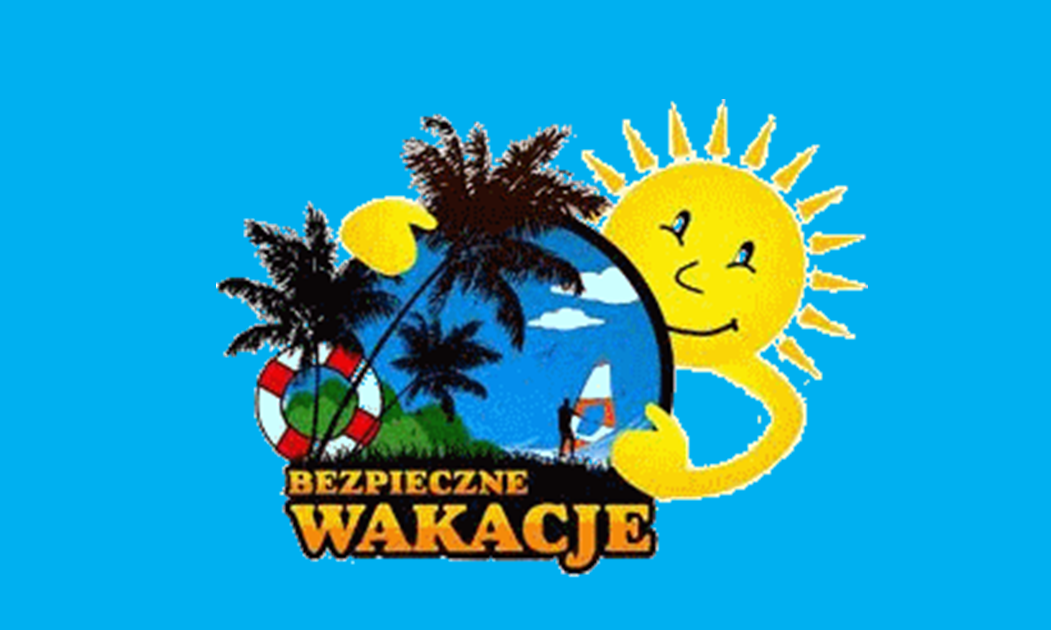 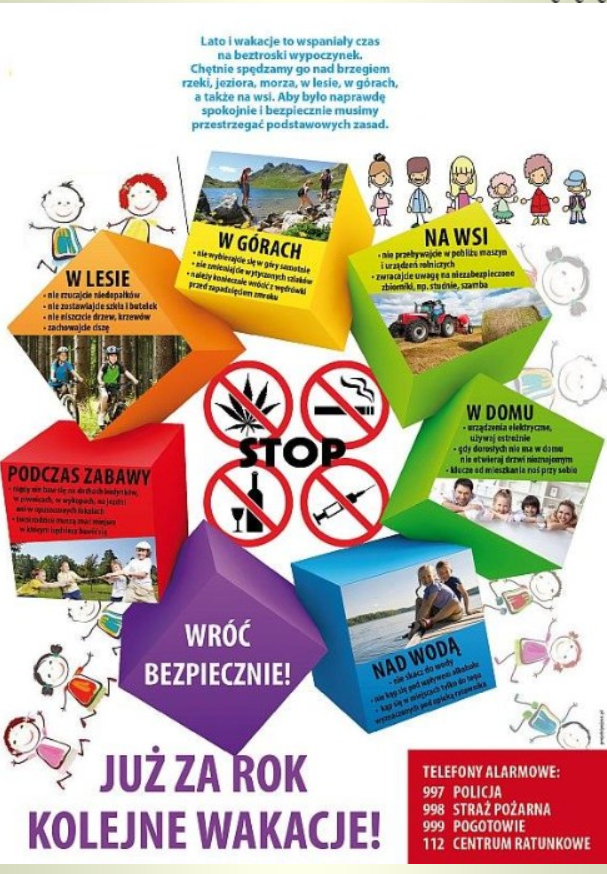 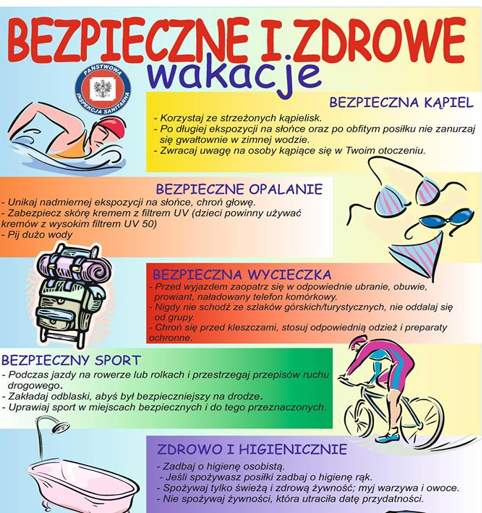 Zasady dla rodziców ( film)https://slideplayer.pl/slide/823976/Zasady dla dzieci (film)https://slideplayer.pl/slide/413331/